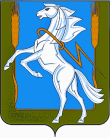 Администрация Долгодеревенского сельского поселенияСосновского муниципального района Челябинской областиПОСТАНОВЛЕНИЕ от  29 сентября  2014г. № 256					с.ДолгодеревенскоеОб утверждении Положения о проверке достоверности и полноты сведений, представляемых гражданами, претендующими на замещение должностей муниципальной службы, и муниципальными служащими администрации Долгодеревенского сельского поселения, и соблюдения муниципальными служащими администрации Долгодеревенского сельского поселения требований к служебному поведениюВ соответствии с Федеральным законом от 25 декабря 2008 года№ 273-ФЗ "О противодействии коррупции", Указом Президента РФ от 21.09.2009 года №1065 «О проверке достоверности и полноты сведений, представляемых гражданами, претендующими на замещение должностей федеральной государственной службы, и федеральными государственными служащими, и соблюдения федеральными государственными служащими требований к служебному поведению», администрация Долгодеревенского сельского поселения,ПОСТАНОВЛЯЕТ:1. Утвердить прилагаемое Положения о проверке достоверности и полноты сведений, представляемых гражданами, претендующими на замещение должностей муниципальной службы, и муниципальными служащими администрации Долгодеревенского сельского поселения, и соблюдения муниципальными служащими администрации Долгодеревенского сельского поселения требований к служебному поведению.2. Заместителю главы поселения Сырямкиной Н.А:довести до сведения муниципальных служащих персонально под роспись настоящее Положение,при назначении на должности муниципальной службы знакомить указанных лиц под роспись с настоящим Положением.3. Заместителю Главы Долгодеревенского сельского поселения Сырямкиной Н.А. опубликовать настоящее постановление в газете «Сосновская Нива» и разместить настоящее постановление на официальном сайте администрации Долгодеревенского сельского поселения в сети Интернет.4. Признать утратившим силу постановление администрации Долгодеревенского сельского поселения от 04.04.2011 года № 55 «Об утверждении Положения о проверке достоверности и полноты сведений, представляемых гражданами, претендующими на замещение должностей муниципальной службы, и муниципальными служащими Долгодеревенского сельского поселения, и соблюдения муниципальными служащими Долгодеревенского сельского поселения требований к служебному поведению».5. Организацию выполнения настоящего постановления возложить на заместителя главы поселения Сырямкину Н.А.Глава Долгодеревенского сельского поселения 								Н.Н. БитюковаПриложение к постановлению администрации Долгодеревенского сельского  поселенияот 29 сентября 2014 года № 256ПОЛОЖЕНИЕо проверке достоверности и полноты сведений, представляемых гражданами, претендующими на замещение должностей муниципальной службы, и муниципальными служащими администрации Долгодеревенского сельского поселения, и соблюдения муниципальными служащими администрации Долгодеревенского сельского поселения требований к служебному поведению1. Настоящим Положением определяется порядок осуществления проверки:а) достоверности и полноты сведений о доходах, об имуществе и обязательствах имущественного характера, представляемых в соответствии с постановлением администрации Долгодеревенского сельского поселения района от 29.09.2014 года № 252:гражданами, претендующими на замещение должностей муниципальной службы (далее - граждане), на отчетную дату;муниципальными служащими (далее - муниципальные служащие) по состоянию на конец отчетного периода;б) достоверности и полноты сведений, представляемых гражданами при поступлении на муниципальную службу в соответствии с нормативными правовыми актами Российской Федерации (далее - сведения, представляемые гражданами в соответствии с нормативными правовыми актами Российской Федерации);в) соблюдения муниципальными служащими ограничений и запретов, требований о предотвращении или урегулировании конфликта интересов, исполнения ими обязанностей, установленных Федеральным законом от 25 декабря 2008 года№ 273-ФЗ "О противодействии коррупции" и другими федеральными законами (далее - требования к служебному поведению).2. Проверка, предусмотренная подпунктами "б" и "в" пункта 1 настоящего Положения, осуществляется соответственно в отношении граждан, претендующих на замещение любой должности муниципальной службы, и муниципальных служащих, замещающих любую должность муниципальной службы.3. Проверка достоверности и полноты сведений о доходах, об имуществе и обязательствах имущественного характера, представляемых муниципальным служащим, замещающим должность муниципальной службы, не предусмотренную Перечнем должностей, утвержденным постановлением администрации Сосновского муниципального района от 18.04.2012 года № 3202, и претендующим на замещение должности муниципальной службы, предусмотренной этим Перечнем должностей, осуществляется в порядке, установленном настоящим Положением для проверки сведений, представляемых гражданами в соответствии с нормативными правовыми актами Российской Федерации.4. Проверка, предусмотренная пунктом 1 настоящего Положения, осуществляется по решению главы Долгодеревенского сельского поселения.Решение принимается отдельно в отношении каждого гражданина или муниципального служащего и оформляется в письменной форме.5. Кадровая служба администрации Долгодеревенского сельского поселения осуществляет проверку:а) достоверности и полноты сведений о доходах, об имуществе и обязательствах имущественного характера, представляемых гражданами, претендующими на замещение должностей муниципальной службы, а также сведений, представляемых указанными гражданами в соответствии с нормативными правовыми актами Российской Федерации;б) достоверности и полноты сведений о доходах, об имуществе и обязательствах имущественного характера, представляемых муниципальными служащими;в) соблюдения муниципальными служащими, требований к служебному поведению.6. Основанием для осуществления проверки, предусмотренной пунктом 1 настоящего Положения, является достаточная информация, представленная в письменном виде в установленном порядке:а) правоохранительными органами, иными государственными органами;б) заместителем главы поселения, ответственным за работу по профилактике коррупционных и иных правонарушений;в) средствами массовой информации.7. Информация анонимного характера не может служить основанием для проверки.8. Проверка осуществляется в срок, не превышающий 60 дней со дня принятия решения о ее проведении. Срок проверки может быть продлен до 90 дней лицами, принявшими решение о ее проведении.9. Кадровая служба администрации Долгодеревенского сельского поселения осуществляет проверку самостоятельно.10. При осуществлении проверки, предусмотренной пунктом 9 настоящего Положения, кадровая служба администрации Долгодеревенского сельского поселения вправе:а) проводить беседу с гражданином или муниципальным служащим;б) изучать представленные гражданином или муниципальным служащим сведения о доходах, об имуществе и обязательствах имущественного характера и дополнительные материалы;в) получать от гражданина или муниципального служащего пояснения по представленным им сведениям о доходах, об имуществе и обязательствах имущественного характера и материалам;г) направлять в установленном порядке запрос в органы прокуратуры Российской Федерации, иные федеральные государственные органы, государственные органы субъектов Российской Федерации, территориальные органы федеральных государственных органов, органы местного самоуправления, на предприятия, в учреждения, организации и общественные объединения (далее - государственные органы и организации) об имеющихся у них сведениях: о доходах, об имуществе и обязательствах имущественного характера гражданина или муниципального служащего, его супруги (супруга) и несовершеннолетних детей; о достоверности и полноте сведений, представленных гражданином в соответствии с нормативными правовыми актами Российской Федерации; о соблюдении муниципальным служащим требований к служебному поведению;д) наводить справки у физических лиц и получать от них информацию с их согласия;е) осуществлять анализ сведений, представленных гражданином или муниципальным служащим в соответствии с законодательством Российской Федерации о противодействии коррупции.11. В запросе, предусмотренном подпунктом "г" пункта 10 настоящего Положения, указываются:а) фамилия, имя, отчество руководителя государственного органа или организации, в которые направляется запрос;б) нормативный правовой акт, на основании которого направляется запрос;в) фамилия, имя, отчество, дата и место рождения, место регистрации, жительства и (или) пребывания, должность и место работы (службы), вид и реквизиты документа, удостоверяющего личность, гражданина или муниципального служащего, его супруги (супруга) и несовершеннолетних детей, сведения о доходах, об имуществе и обязательствах имущественного характера которых проверяются, гражданина, представившего сведения в соответствии с нормативными правовыми актами Российской Федерации, полнота и достоверность которых проверяются, либо муниципального служащего, в отношении которого имеются сведения о несоблюдении им требований к служебному поведению;г) содержание и объем сведений, подлежащих проверке;д) срок представления запрашиваемых сведений;е) фамилия, инициалы и номер телефона муниципального служащего, подготовившего запрос;ж) идентификационный номер налогоплательщика (в случае направления запроса в налоговые органы Российской Федерации);з) другие необходимые сведения.12.Запросы, в целях проведения проверки достоверности и полноты представляемых сведений, а также соблюдения муниципальными служащими ограничений и запретов, требований о предотвращении или урегулировании конфликта интересов направляются главой Долгодеревенского сельского поселения.13. кадровая служба администрации Долгодеревенского сельского поселения обеспечивает:а) уведомление в письменной форме муниципального служащего о начале в отношении его проверки - в течение двух рабочих дней со дня получения соответствующего решения;б) проведение в случае обращения муниципального служащего беседы с ним, в ходе которой он должен быть проинформирован о том, какие сведения, представляемые им в соответствии с настоящим Положением, и соблюдение каких требований к служебному поведению подлежат проверке, - в течение семи рабочих дней со дня обращения муниципального служащего, а при наличии уважительной причины - в срок, согласованный с муниципальным служащим.14. По окончании проверки кадровая служба администрации Долгодеревенского сельского поселения обязана ознакомить муниципального служащего с результатами проверки с соблюдением законодательства Российской Федерации о государственной тайне.15. Муниципальный служащий вправе:а) давать пояснения в письменной форме: в ходе проверки; по вопросам, указанным в подпункте "б" пункта 13 настоящего Положения; по результатам проверки;б) представлять дополнительные материалы и давать по ним пояснения в письменной форме;в) обращаться в кадровую службу администрации Долгодеревенского сельского поселения с подлежащим удовлетворению ходатайством о проведении с ним беседы по вопросам, указанным в подпункте "б" пункта 13 настоящего Положения.16. Пояснения, указанные в пункте 15 настоящего Положения, приобщаются к материалам проверки.17. На период проведения проверки муниципальный служащий может быть отстранен от замещаемой должности муниципальной службы на срок, не превышающий 60 дней со дня принятия решения о ее проведении. Указанный срок может быть продлен до 90 дней лицом, принявшим решение о проведении проверки.На период отстранения муниципального служащего от замещаемой должности муниципальной службы денежное содержание по замещаемой им должности сохраняется.18. Кадровая служба администрации Долгодеревенского сельского поселения представляет лицу, принявшему решение о проведении проверки, доклад о ее результатах. При этом в докладе должно содержаться одно из следующих предложений:а) о назначении гражданина на должность муниципальной службы;б) об отказе гражданину в назначении на должность муниципальной службы;в) об отсутствии оснований для применения к муниципальному служащему мер юридической ответственности;г) о применении к муниципальному служащему мер юридической ответственности;д) о представлении материалов проверки в Комиссию по соблюдению требований к служебному поведению муниципальных служащих администрации Сосновского муниципального района и урегулированию конфликта интересов.19. Сведения о результатах проверки с письменного согласия лица (главы поселения), принявшего решение о ее проведении, предоставляются администрацией Долгодеревенского сельского поселения с одновременным уведомлением об этом гражданина или муниципального служащего, в отношении которых проводилась проверка, правоохранительным и иным государственным органам, предоставившим информацию, явившуюся основанием для проведения проверки, с соблюдением законодательства Российской Федерации о персональных данных и государственной тайне.20. При установлении в ходе проверки обстоятельств, свидетельствующих о наличии признаков преступления или административного правонарушения, материалы об этом представляются в государственные органы в соответствии с их компетенцией.21. Глава Долгодеревенского сельского поселения, рассмотрев доклад и соответствующее предложение, указанные в 18 настоящего Положения, принимает одно из следующих решений:а) назначить гражданина на должность муниципальной службы;б) отказать гражданину в назначении на должность муниципальной службы;в) применить к муниципальному служащему меры юридической ответственности;г) представить материалы проверки в Комиссию по соблюдению требований к служебному поведению муниципальных служащих администрации Сосновского муниципального района и урегулированию конфликта интересов.22. Материалы проверки хранятся в кадровой службе администрации Долгодеревенского сельского поселения в течение трех лет со дня ее окончания, после чего передаются в архив.Глава Долгодеревенского сельского поселения 								Н.Н. Битюкова